CONSULTANCY SERVICES FOR DETAILED DESIGN AND CONSTRUCTION SUPERVISION OF THE REFURBISHMENT OF BLANTYRE INLAND EXAMINATION CENTRE TERMS OF REFERENCEBACKGROUNDThe Government of Malawi (GoM) has obtained a credit and grant from the International Development Association (IDA) under the Southern African Connectivity and Trade Project (SATCP), P164847, to support efforts to reduce trade costs and time, increase access to improved infrastructure, and increase value chain development in targeted corridors of Malawi and Mozambique. The project will be implemented over a period of 6 years.Trade and regional integration are central to southern Africa's recovery from the impacts of the COVID-19 pandemic. As the world experiences a crisis of unprecedented proportions, the region is being affected by supply disruptions and declines in trade flows, export prices, fiscal shortfall and capital outflows. Malawi and Mozambique are no exceptions. The Gross Domestic Product of both countries is expected to decline, pushing more Malawians and Mozambicans into poverty.For Mozambique and Malawi, it is particularly important to strengthen regional trade and economic links through a spatial focus on Mozambique's economic corridors by reducing trade costs. The corridors of Beira and Nacala connect central and northern Mozambique with Malawi, Zimbabwe, Zambia and by extension, Botswana and the Democratic Republic of Congo. These two corridors can be considered fundamental and the newly elected government has emphasized the need to focus on improving logistics and rail access, and expanding aggregation and export processing.  For Malawi, these two corridors feature the closest and potentially cheapest routes to the sea. These are therefore critical options for access to regional and global markets. Strengthening regional integration can increase trade and investment, contributing in turn to structural transformation, job creation and poverty reduction in southern Africa.The project development objective is to reduce trade costs and time, improve access to infrastructure, and increase value chain development in targeted corridors of Malawi and Mozambique. Reducing trade costs and improving the road network will facilitate the development of value chains by improving access to global and regional markets. There is substantial economic potential for increasing regional trade, especially with regard to agribusiness, light manufacturing, and services including logistics and tourism and attracting private investment in these sectors.The main Project components, to meet the above objectives, are:Component 1: Reducing trade costs through trade facilitation, including border infrastructure and regulatory framework reforms.Component 2: Strengthening regional coordination and supporting Project implementation.Component 3: Increasing investment in regional value chains; andComponent 4: Improving the transport infrastructure of market access.These Terms of Reference have been prepared to procure consultancy services to undertake detailed design and supervision of the works for the refurbishment of the Blantyre Inland Examination Centre (BIEC). An IEC is a legally established Customs and border agency examination facility that enables Government officials to open, unpack, mark, weigh, unload any container or goods presented for import or export, at a designated location away from the prescribed land borders and airports. The centre is owned and operated by the Malawi Revenue Authority but will facilitate other relevant agencies once refurbished.The Blantyre Inland Examination Centre is situated in the City of Blantyre at Chirimba Industrial Area off the S137 dual carriageway road. Currently there is an existing building comprising of offices and warehouse which will require to be refurbished. The land is fully owned by MRA and so it is anticipated that no compensation will be required. It is expected that the following minimum detailed design activities will be carried out by the design consultant;Designs for partitioning of offices and all related electrical installations and ICT connectionsDetailed designs for the eastern exit gate on the scanning sectionDetailed design of approximately 500m of access road off the S137 road including the ramp to the scanning sectionDesign of the parking area to accommodate articulated trucks Design of a Waste Transfer AreaDesign for all informatory signs regarding the IEC It is expected that the facility shall operate principally with power from the main electricity grid but the Consultant shall design for backup power from both generator and solar power.OBJECTIVES OF THE ASSIGNMENT The Roads Authority requires the services of a consultant to carry out detailed designs, construction supervision and contract administration, quality assurance of refurbishment works for an existing building and implementation and compliance monitoring of the project’s Environmental and Social Management Plan. The assignment shall be performed in three phases. Phases 1 and 2 are lump sum while the phase three is a time-based assignment. Phase 1: Architectural and Engineering DesignsThe primary objective under Phase 1 is to provide both architectural and detailed engineering designs acceptable by the client, before proceeding to tender. Thereafter, the design consultants will bear the professional liability for the accuracy of the design, which will be covered by this contract. The design shall include but not limited to the following tasks: Carry out architectural design and detailed engineering designs for the refurbishment of the building infrastructure comprising of renovations and modifications and access roads and car parking designs and related structural calculations in accordance with international codes of standard and best practices that also incorporate universal access and disability-friendly requirement;Prepare the Environmental and Social Impact Assessment of the project in line the project Environmental and Social Management Framework and the World Bank Environmental and Social Safeguards Policies triggered by the project, and National Environmental Management Act (2017); prepare an Environmental and Social Management Plan that addresses implementation of environmental and social risk management measures identified from the ESIA and ESMF; Carry out the necessary investigations to identify the location of all existing public utilities within the facility. The existing public utilities which may affect construction of the access road and car park include water pipes, internet fiber cables and electricity lines;Prepare Engineer’s estimates of the works to be carried out and provide a confidential cost estimate (estimates should also include costs related to implementation of environmental and social management plan).Phase 2: Assistance during tendering period Provide technical review and advise tender committee members, independently or together, on Client considerations during the tendering stagePhase 3: Supervision of worksProvide Construction supervision during construction of the works to ensure technical quality control and quality assurance, and compliance monitoring of environmental, Occupational Health and Safety, and social safeguards including implementation of ESMP. Note:  Award of Phase 3 is subject to satisfactory performance of Phase 1 and 2 and will only be triggered upon signing of the civil works contract.SCOPE OF CONSULTING SERVICES SCOPE OF CONSULTING SERVICES - PHASE 1 (DETAILED DESIGN)GeneralThe consultant shall perform all services and carry out any additional necessary investigations to enable detailed design for Blantyre IEC. The consultant shall prepare detailed engineering designs, bill of quantities, and cost estimates, environmental and social impact assessment report and associated ESMP, and Abbreviated Resettlement Plan, traffic management plan, hazardous substances management plan, the waste management plan, trafficking in persons’ management plan for the life-cycle of the site (construction and operation).  The consultant shall conduct the initial site assessment to establish previous or current use taking into consideration history of the site including the likelihood of asbestos and/or other contaminants or underground voids; the area of the site and whether any restrictions apply; the topography of the site (shape and features, runoff and drainage management on site to reduce impacts to receiving environment, etc.); and what the ground conditions are like. The assessment will also need to consider non-construction activities on the site and works at the site, i.e. the nature of the surrounds and proximity to roads, footpaths, railway, waterways, schools, hospitals, shops, or industrial facilities; the means of safe access and safe egress from the site and any services or servitudes on the property (including outside of the existing building and response to Emergency Events). The assessment should inform the ESIA and ESMP on potential risks, impacts and mitigation measures.The Roads Authority (RA) shall wherever possible assist the consultant in obtaining information and data to enable the execution of the services described herein affectively. However, the consultant shall be solely responsible for executing the works, analysis and interpretation of all data received and for their findings, making appropriate conclusion and recommendations. The consultant shall ensure that data is accurate and available for ease of supervision of the works.  The following codes will be used; Table 1: List of Codes of PracticeThe languages of all drawings, documents and reports shall be English. All drawings, documents and reports produced by the consultant under the contract shall become the property of the Roads Authority upon completion of the consultancy services.Detailed Design of the Blantyre IECThe Consultant shall carry out the following activities;Topographic surveysThe Consultant shall undertake topographic surveys of the existing site, pertinent existing features, benchmarks and setting out beacons. Any survey marks, benchmarks or beacons shall be sufficiently permanent as agreed with the Roads Authority and Malawi Revenue Authority. The Consultant shall confirm that the coordinates of all benchmarks and setting out beacons are tied to the National Survey Grid and levels related to the National Benchmarks.Traffic SurveysThe Consultant shall obtain the volume of heavy traffic that is likely to visit the IEC for scanning from the data at Mwanza Border. The consultant shall then establish the traffic trends from the current border statistics in order to predict the future flow of traffic through the facility. The traffic survey shall also be used to determine the truck capacity requirements of the parking area. Road Safety ConsiderationsThe Consultant shall ensure that road safety considerations are undertaken on the designs for the access roads as well as the parking area including reticulation of vehicles inside the premises,  fire and spill containment measures (including closed stormwater management to prevent contamination to local water resources).Preparation of architectural and structural drawings The Consultant shall prepare architectural drawings for the required design elements and any corresponding structural drawings and ensure that all drawings are complete and that the structural analysis/calculations are adequate. The design elements include partitioning of offices, design of an additional gate and drainage design around the building including the access road and parking area. The consultant shall verify availability of specified materials for the building refurbishment. Specified materials should be environmental-friendly.Detailed Design of Access Road and Parking AreaThe Consultant shall carryout detailed engineering designs for the access road and parking area. All elements of the designs in terms of the geometric, pavement, stormwater management, and road safety shall be prepared to conform to the requirements of the respective SATCC design codes.  During the pavement design, the Consultant shall verify the traffic loading, sub-grade condition and confirm the availability and sources of suitable materials proposed for use in the construction of pavement layers. The Materials Investigation Report shall include location and description of all borrow pits, quarries and water sources. The consultant shall ensure that the hydrological and hydraulic study and design parameters (such as information on flow rates, water surface elevations, stability against scouring) have been obtained and all information is available to enable sound structural design of the hydraulic structuresThe designs shall include structures to manage storm water, hazardous waste management facility including oils and other hazardous confiscated materials, parking areas for vehicles with hazardous chemicals. The drainage system for the project shall be based on conventional positive collection methods to collect, transport and dispose of all surface and ground water.  This goal is achieved by the provision of channels, pipes and ditches, draining, sumps, and protection in order to mitigate impacts to the receiving environment. Drainage management should consider nature based solutions. In addition, other site safety measures should be considered and incorporated into the design, including:Pedestrian/vehicle separation (footways, footpaths, barriers, etc.).Universal access especially location of steps, bathrooms, dropped curbstones width of doorways, etc. (staff and visitors with mobility challenges e.g. wheelchairs, walking aids, prams etc.)Access control and junction improvementpavement markings.Regulatory signs.Warning signs.Pedestrian signs.Waste collection points during construction and operation of the sitesLocation of fire/spill containment units during construction and operation of the site, including Emergency Assembly Point.Preparation of Environmental and Social AssessmentThe Consultant shall prepare the Environmental and Social Impact Assessment (ESIA) report which shall have a detailed Environmental and Social Management Plan (ESMP) in line with the national legislation and policies as well as the World Bank’s Operational Policies and Bank Procedures (OP/BP) and environmental and social standards and the Environmental and Social Framework/Resettlement Policy Framework for the project. The consultant shall also review the Roads Authority Stakeholder Engagement Plan and Labor Management Procedures. The following safeguard policies shall apply to this project;Environmental Assessment (OP4.01), including the WBG General EHS Guidelines; Physical Cultural Resources (OP/BP4.11); Pest Management (OP 4.09) ;Physical Cultural Resources (OP/BP 4.11); and Involuntary Resettlement (OP4.12).International Labor Organization Convention, 1988, C167 “Safety and Health in Construction”.International Labor Organization Convention, 1981, C155 “Occupation Safety and Health Convention”.The ESIA shall have the following indicative outline: Executive Summary: Concisely discuss significant findings and recommended actions. Project Description: (i) Concisely describe the proposed project and its geographic, environmental, social, and temporal context, including any offsite investments that may be required (e.g., dedicated pipelines, access roads, power supply, water supply, housing, and raw material and product storage facilities), as well as the project’s primary suppliers; (ii) Include a map of sufficient detail, showing the project site and the area that may be affected by the project’s direct, indirect, and cumulative impacts. Legal and Institutional Framework: Analyze the legal and institutional framework for the project, within which the environmental and social assessment is carried out and compare the Malawi’s existing E&S requirements with WB Environmental and Social safeguards policies and identify the gaps between them, and how to address the gaps.  Baseline Data/ Conditions: (i) Set out in detail the baseline data that is relevant to decisions about project location, design, operation, or mitigation measures. This should include a discussion of the accuracy, reliability, and sources of the data as well as information about dates surrounding project identification, planning and implementation. (ii) Based on current information, assess the scope of the area to be studied and describe relevant physical, biological, and socioeconomic conditions, including any changes anticipated before the project commences. (iii) Takes into account current and proposed development activities within the project area but not directly connected to the project. Stakeholder Consultations and Engagement: Describe stakeholder consultations undertaken during preparation of the ESIA, providing summary of issues raised, including recommendations to address them, and/how they will be considered in the project design and implementation.  Environmental and Social Risks and Impacts: Take into account all relevant environmental and social risks and impacts of the project. This will include the environmental and social risks and impacts specifically identified in line with the triggered OPs, and any other environmental and social risks and impacts arising as a consequence of the specific nature and context of the project. Mitigation Measures: (i) Identify mitigation measures and significant residual negative impacts that cannot be mitigated and, to the extent possible, assess the acceptability of those residual negative impacts; (ii) Identify differentiated measures so that adverse impacts do not fall disproportionately on the disadvantaged or vulnerable; (iii) Assess the feasibility of mitigating the environmental and social impacts; (iv) provide estimates of the capital and recurrent costs of proposed mitigation measures, and their suitability under local conditions, including the institutional, training, and monitoring requirements for the proposed mitigation measures. Analysis of Alternatives: (i) Systematically compare feasible alternatives to the proposed project site, technology, design, and operation—including the “without project” situation—in terms of their potential environmental and social impacts; (ii) For each of the alternatives, quantifies the environmental and social impacts to the extent possible, and attaches economic values where feasible. Design Measures: Set out the basis for selecting the particular project design proposed and specify the applicable EHSGs or if the ESHGs are determined to be inapplicable, justify recommended emission levels and approaches to pollution prevention and abatement that are consistent with Good International Industry Practice (GIIP). Appendices: (i) List of the individuals or organizations that prepared or contributed to the environmental and social assessment. (ii) References—setting out the written materials both published and unpublished, that have been used. (iii) Record of meetings, consultations and surveys with stakeholders, including those with affected people and other interested parties. (iv) Tables presenting the relevant data referred to or summarized in the main text. (v) List of associated reports or plans. The Consultant shall prepare a detailed Environmental and Social Management Plan (ESMP) in line with the project’s ESIA, and Environmental and Social Management Framework (ESMF), which shall be made available to the Consultant.  General guidelines are listed under Annex 1.It is expected that as a minimum the following shall be addressed in the ESMP, inter alia:Safety of communities arising from construction trafficSafe Storage of hazardous substances in line with associated safety procedures and provision of equipment manage any spills or fire outbreak during construction and operation phases of the project;Waste Management of the life cycle of the site. Waste generation, storage, management and disposal arising from construction activities and camp site areas, and wastes generated during the operation phase; recommend designation of an area for temporal storage of (waste transfer station) arising from goods (confiscated) that require safe disposal at appropriate/approved sites. The waste transfer station shall be properly designed to handle different types of wastes (hazardous and non-hazardous).Storm water management, and mitigation against flooding adjacent properties including erosion control (integrated nature based solutions)Contamination of drinking water and local water resources including groundwater, and management of impacts to both sensitive environmental and social receptors; Deforestation prevention and mitigationVibration, Noise and air pollutionGrievances arising from project implementationOccupational health and safety issues e.g. safety procedures around heavy equipment, safety around tipper trucks, working in confined areas, working at heights, electrical works, safety working near water, HIV transmissions Labour management in construction and Labour influx mitigation Stakeholder engagementCOVID 19 ManagementChild ProtectionTrafficking in persons management Gender Based Violence (GBV)Sexual Exploitation and Abuse (SEA)Capital and recurrent costs of proposed mitigation measures and their suitability under local conditionsThe institutional, training and monitoring requirements for the proposed mitigation measures. Implementation schedule for the measures that must be carried out as part of the project, showing phasing and coordination with overall project implementation plans. Specifically, the following are the Management Strategies and implementation plans required as annexure to the ESMP, where not already included in the ESIA and ESMP; Code of ConductBoundary marking and protection strategy (including quarries, borrow pits, and dumping sites used during project implementation are to be captured)Strategy for obtaining necessary consents/permitsPublic/Community Health and Safety Management PlanWaste management planTraffic management plan (including transport of workers to/from site, vehicle inspection protocols, driver awareness training, vehicle visibility inspection especially for at night. Etc.);Water resources protection and Storm water management planEmergency Procedures and Contingency Plan (includes, spills, fires, atomic radiation, asbestos handling, etc.) Incident Notification Procedure (Including Environment, OHS, and Social Incident Response Toolkit)Quarry/borrow site management and restoration/rehabilitation plan (including site security, prevention of public access to vehicles at sites, compensation agreement for new sites, and closure reports)Contractor/site camp management (including access control, signage, health and COVID protocols, pest management plan, emergency procedures and evacuation procedures, etc.)Labour influx management planTrafficking in persons management planOHS management plan;Community engagement plan;Noise Management, Air pollution and Vibration prevention plans. GBV, Sexual Exploitation and Abuse prevention plan The consultant shall also consult stakeholders, learning institutions, local administrations, vulnerable members of the community (PwDs, Elderly and Women) in order to inform both designs and other stakeholders as identified in the stakeholder engagement plan.Bidding Document, Bill of Quantities and Cost Estimate Bidding DocumentsProcurement will be done based on the World Bank’s “Procurement Regulations for IPF Borrowers” dated November 2020 (“Procurement Regulations”). The consultant shall prepare a project procurement strategy document that includes a construction market analysis of potential bidders to justify the cost estimate, and package. Bidding document shall be prepared fully in accordance with the latest World Bank Standard Procurement Documents.The consultant shall review the technical specifications used in the bidding document for completeness.Bill of QuantitiesCalculated quantities for the items of work to be executed shall be based on the finalized construction drawings.  Where items don’t fall within the standard specifications, these shall be clarified in the Particular Specifications, based on the final detailed engineering design. A breakdown of quantities calculations will be supplied to the client in electronic form. Cost EstimateThe Consultant shall prepare an estimate of the construction cost based on the final bills of quantities. The cost estimates will be based on unit price analysis of each item using basic cost elements: labour, materials, equipment, tolls, overheads, profit and supervision etc. but excluding and showing separately the cost of all taxation (direct or indirect). The estimate shall also incorporate provisional sums of Environmental, Social, Health and Safety considerations.Expertise Required The key professional staff input is expected to be approximately 17 man-months as detailed below:Table 2: Key Staff Time Input – Detailed Design PhaseThe Consultant shall provide sufficient resources to carry-out the detailed design services for Blantyre IEC as required under the assignment and the minimum requirements for the key professional staff are as indicated below;Team Leader/ArchitectIn addition to holding a graduate degree, the Team Leader shall be a Registered Architect of not less than 15 years’ general experience, and shall have undertaken at least 10 projects as an Architect in similar complexity. The Team Leader shall have specific experience in working in, and, managing consultancy teams working on complex design projects in the region. Fluency in written and spoken English is mandatory.Structural EngineerIn addition to holding a graduate degree, the Structural Engineer shall be a Registered or Chartered Engineer with at least 10 years’ general experience, and shall have undertaken at least 8 projects as a Structural Engineer. He shall also have been involved in complex infrastructure projects. Fluency in written and spoken English is mandatory.Electrical EngineerIn addition to holding a graduate degree, the Electrical Engineer shall be a Registered or Chartered Engineer with at least 10 years’ general experience, and shall have undertaken at least 8 projects as an Electrical Engineer. He shall also have been involved in complex infrastructure projects. Fluency in written and spoken English is mandatory.ICT SpecialistICT Specialist with a minimum qualification of B.Sc. in Computer related field and must have at least 10 years of working experience in ICT and should have undertaken 5 design projects relating to design of complex structures.Highway EngineerIn addition to holding a graduate degree, the Highway Engineer shall be a Registered or Chartered Engineer with at least 10 years’ general experience, and shall have undertaken at least 5 projects as a Highway Engineer. He shall also have been involved in road design and construction projects. Fluency in written and spoken English is mandatory.Pavement Design EngineerIn addition to holding a graduate degree, the Pavement Design Engineer shall be a Registered or Chartered Engineer with at least 10 years’ general experience, and shall have undertaken at least 5 projects as a Pavement Design Engineer. He shall also have been involved in road design and construction projects. Fluency in written and spoken English is mandatory.Contract Document Specialist The Contract Document Specialist shall be a qualified and competent chartered or registered professional civil engineer or quantity surveyor with a degree in civil engineering or equivalent qualification and with a minimum of 10 years’ general experience, and shall have undertaken at least 5 projects as a Contract Document Specialist. Fluency in written and spoken English is mandatory.Road Safety Specialist The Road Safety Specialist shall be a qualified and competent chartered or registered professional civil engineer with a degree in civil engineering or equivalent qualification and with a minimum of 10 years’ general experience, and shall have undertaken at least 2 projects as a Road Safety Specialist.Environmental ExpertThe Environmental Expert with a MSc degree in environmental engineering, environmental management, or related natural science degree. The Specialist shall have at least 10 years’ experience working on environmental management with sound knowledge of environmental impacts, safeguards, initiatives and managing mitigation measures.  Fluency in both written and spoken English is essential. The consultant must be one registered or recognized with Malawi Environment Protection Authority (MEPA). They must have proven expertise in preparing at least five ESIAs studies for large infrastructure developments. Experience in environment management issues in construction projects will be an added advantage. Occupational Health and Safety ExpertAn international qualification in Occupation Health and Safety, such as NEBOSH Health and Safety Management for Construction IC1, or similar qualification. Have 8 years of experience in design OHS management plans and supervising site OHS works Social ExpertThe Social Expert with a degree in social management, or related social science degree or Community Development. The Specialist shall have at least 10 years’ experience working on social management with sound knowledge of social issues including GBV and SEA, initiatives and managing mitigation measures.  Furthermore, the expert shall have experience in preparation of Resettlement Action Plans (RAPs). Fluency in both written and spoken English is essential. Experience in social management issues in construction projects will be an added advantage. Engineering SurveyorThe Surveyor shall be a qualified surveyor with Bachelor of Science degree or equivalent with a minimum of 5 years’ relevant experience in topographic surveys in major infrastructural projects using computerized survey software for analyzing survey details and shall have undertaken at least 5 complex projects as a surveyor.Reporting RequirementsThe Consultant shall prepare and submit the following reports and documents, in English, in an approved format to the Client. The comments of the Client shall be incorporated in the final version of the reports and documentation. The Consultant shall also present to the client in power point the Draft Detailed Design Report at a meeting with relevant stakeholders to be arranged in consultation with the RA.Inception ReportThe inception report shall be submitted within 4 weeks of the commencement of the assignment. It shall contain as a minimum:Status of the consultant’s mobilizationReporting on all activities A revised implementation programme for the consultancy activities.The consultant shall show the internal quality assurance system that will ensure both completeness and the quality of the assignment.The report submission shall include: Ten (10) hard copies of the complete report including any appendices. Ten (10) CD - ROM or DVD - ROM soft copies of the report containing: Copies of all word, excel, or other similar files used in compiling the reportOne complete copy of the report and all appendices contained in a single PDF file per volume.Draft Detailed Design Report and Bidding DocumentsThe consultant shall submit a draft detailed engineering design report comprising all architectural and structural designs including all related drawings and bidding documents.  This report will be submitted after 10 weeks from the date of commencement of the services. Ten (10) hard copies and one (1) soft copy of each of the reports/documents shall be sent to the Client. In addition, copies of all Word, Excel, AutoCAD or other similar files used in compiling the reports shall be submitted.Draft Environmental and Impact Assessment Report (including Environmental and Social Management Plan) and Draft Abbreviated Resettlement Action PlanThe draft ESIA shall be prepared. The report shall be submitted after 12 weeks from the date of commencement of the services. Ten (10) hard copies and one (1) soft copy of each of the reports/documents shall be sent to the Client. The consultant shall note that all comments from MEPA, RA and the Bank Shall be addressed by the consultant. Final Detailed Engineering Design Report and Bidding DocumentsAfter approval of the draft detailed design report, draft ESIA and RAP, the consultant shall submit the final detailed engineering design report complete with drawings and bidding documents and Engineer’s Confidential Cost Estimate, acceptable to the Client. The final ESIA (inclusive of Environmental and Social Management Plan) and ARAP reports shall also be submitted. This detailed engineering design report shall be submitted within 2 weeks after receipt of the client’s comments. Ten (10) hard copies and one (1) soft copy of each of the reports/documents shall be sent to the Client. In addition, copies of all Word, Excel, AutoCAD or other similar files used in compiling the reports shall be submitted. In addition, ten (10) sets of the final bidding documents in hard copy shall also be provided. Four sets shall be provided with A1 size drawings and six sets with A3 size drawings.DurationThe duration of Phase 1 is four monthsSCOPE OF CONSULTING SERVICES - PHASE 2 (PRE- CONTRACT)Tender PeriodDuring the tender period, the consultant shall:Assist the Client in the conduct of a compulsory site inspection of the project site.Assist the Client in the conduct of a pre-bid meetingAssist the Client in drafting responses to Bidders’ requests for clarifications and in the preparation of any amendments that may be required to the bidding documents.Assist the Client in the conduct of contract negotiations.Expertise RequiredThe Consultant shall provide a Contract Document Specialist to carry out the services under phase 2.  The Contract Document Specialist shall be the same one that will provide the services under phase 1.  The estimated time input under phase 2 is 1.5 months.The Consultant shall be responsible for ensuring the key expert is provided with such head office support as may be required for the execution of the services.SCOPE OF CONSULTING SERVICES - PHASE 3 (SUPERVISION)	General RequirementsThe Consultant shall undertake full time project administration during the contract and act as the Employer’s representative in the Works’ Contract. They  shall appoint a Team Leader acceptable to the Employer and the Financing Agency for the continuous on-site construction monitoring of the project.The Consultant shall review and approve the qualifications of the proposed substitutes key personnel of the Contractor and make appropriate recommendation to the Employer;The Consultant shall receive from the Contractor, review compliance with contract requirements and recommend for the approval all performance bonds, insurance certificates or policies and guarantees relating to the contract, before submitting them to the Employer for acceptance;The Consultant’s supervision teams shall work in close co-operation with the Roads Authority. The team is to operate from the consultant’s offices on site.The Road Authority will provide all relevant information available. Interpretation of such information will, however, be the sole responsibility of the Consultant. Any additional data will be collected by the consultant.Accommodation of the Consultants site teams will be the responsibility of the Consultant.The provision of support staff and transport for the Consultant inclusive of fuel and drivers will also be the responsibility of the Consultant.The consultant shall be responsible for providing office space and facilities, accommodation, transport and support staff for the supervision teams for the period of the services.The Roads Authority will provide through the works contract, laboratory and survey facilities for use by the consultant.Preparation of minor designs that may be required can be covered by using standard drawings available from the Road Authority.  Where standard drawings are not available for a particular item, the Consultant is to prepare such drawings.Administrative/Technical Tasks   Consultant’s Representative on SiteThe Consultant shall undertake full time supervision, E&S and OHS compliance supervision, and contract administration during the construction works and shall provide the full- time supervision team described below:  	Resident Team Leader 	Clerk of Works Social ExpertEnvironmental ExpertOccupational Health and Safety ExpertArchitect Structural/Materials EngineerQuantity Surveyor Surveyor 	Materials TechniciansInspector of works   Contract Preliminaries and GeneralThe Resident Engineer shall review the qualifications of the proposed key site management personnel of the Contractor and make appropriate recommendations to the Client;The Resident Engineer shall receive from the Contractor, check for compliance with Contract requirements, approve and forward to the Client all performance bonds, insurance certificates and policies and guarantees relating to the Contract before submitting to the Client for acceptance.During the mobilization of contractor’s equipment, camp and personnel, the Resident Engineer shall monitor the contractor’s progress against the approved program.  The Resident Engineer shall prepare and compile detailed works specific forms and check lists relevant to the nature of works.  These shall be used and maintained by the inspectors for monitoring work activities. These forms shall be available for inspection by the Client at all times.Work ProgrammeThe Resident Engineer shall review the program submitted by the Contractor for the execution of the Works to establish whether the methods, arrangements, order and timing of the activities are realistic and coherent in relation to the conditions pertaining on Site.The Resident Engineer shall identify from the approved program the information needed by the Contractor for the execution of the works and ensure that such information is made available to the Contractor in a timely manner.  The requirement for detailed drawings and information related to the works should be given adequate consideration.Quality Assurance ManagementThe Resident Engineer shall review and approve the Quality Assurance and Quality Control Procedures submitted by the Contractor.The Resident Engineer shall ensure that all material tests results are kept secure preferably backed by a cloud-based data repository for future retrieval and use.    Review of Work, Rejection of Defective Work and TestsThe Resident Engineer using the resources of the supervision Teams shall:Conduct on-site observation of the work in progress to determine if the work is proceeding in accordance with the contract schedule, and that the completed work conforms to the contract’s technical specifications;Ensure the contractor’s compliance to all Environmental and social safeguards as contained in the project ESMP and MSIPSs, Contractors’ Environmental and Social Management Plan (C-ESMP), Stakeholder Engagement Plan (SEP) and Labour Management Procedures (LMP)Carry out quality control of construction materials through testing on site or in the laboratory, for compliance with the relevant clauses in the technical specifications in line with the agreed Quality Assurance and Quality Control procedures. Soils and materials testing records shall be kept on site, with comments in the monthly report. The onus for all testing and control rests entirely on the Consultant. Verify that selection and use of materials is in accordance with the design specifications.  Establish procedures, criteria, and testing methods to verify the quality of the materials;Inform the Contractor when work is to be corrected or rejected or to be uncovered for observation, or special testing, inspection or approval and ensure that defective work is properly corrected in a timely manner;Suggest or review and approve substitute materials when necessary.  Estimate the cost of such materials and make appropriate adjustments in the specifications in consultation with the Client.Inspect and test the works including testing of materials for incorporation in the works and ensure compliance with the relevant clauses in the Technical Specifications. Soils and materials testing records shall be kept on site, with comments in the monthly report.Advise the Contractor of the necessity for special inspection and testing of materials and plant to be supplied for incorporation in special maintenance requirements. Receive, review and approve or recommend revisions as necessary the Contractors Traffic Management Plan and monitor that once approved this is implemented as proposed.The Consultant is to monitor all aspects of health and safety during the execution of the works and ensure that the relevant regulations and requirements are complied with by the ContractorThe Consultant is to report on all incidents or accidents on the site of the works or associated with the implementation of the works and liaise as necessary with the local authorities and/or police and promptly provide the client with copies of such reports; Accompany visiting Inspectors representing public or other agencies having jurisdiction over the project, and record the outcomes of these inspections and report as appropriateEnsure the contractor’s compliance to all Environmental and social safeguards as contained in the project ESMP and MSIPSs, Contractors’ Environmental and Social Management Plan (C-ESMP), Stakeholder Engagement Plan (SEP) and Labour Management Procedures (LMP)Oversee the implementation of the Grievance Redress Mechanism (GRM) for both community and workers by the contractor and/or sub-contractors at project implementation level. Interpretation of Contract DocumentsThe Resident Engineer shall:Maintain liaison with contractor, working principally through the contractor’s senior personnel and assist them as necessary in understanding the intent of the contract documents.Issue in good time additional details and drawings necessary for the proper execution of the contract;Provide interpretations necessary for the proper execution and progress of work, with reasonable promptness and in accordance with agreed time limits;Provide written recommendations within a reasonable time, on all claims, disputes and other matters in question relating to the execution or progress of work or the interpretation of the contract documents.Instruct the contractor to immediately stop in the event that an activity commences before the contractor has made appropriate submissions and obtained necessary approvals.Issue written instructions to the contractor as required.Recommend suspension of work when the contractor consistently fails to comply with instructions or to perform the work in accordance with the contract, and recommend appropriate action.Claims ControlThe Resident Engineer shall:Conduct regular meetings with the Contractor to identify issues of design, technical and commercial challenges that may give rise to delays or claims. Ensure that measures are put in place to address these. Ensure that the Client is kept fully informed of all issues that the consultant believes may result in claims.Identify any correspondence from the Contractor that may be construed as early warning of a claim and ensure proper record keeping is in place to monitor the issue.Review the Contractor’s ‘early warnings’ submissions and claim submissions and make recommendations in accordance with the requirements of the Contract. Modifications of ContractThe Resident Engineer shall:Consider and evaluate the Contractor’s suggestions for modifications in drawing or specifications and report them to the Client with recommendations;Examine Contractor’s proposals for changes in construction and provide recommendations to the Client for approval when changes affect cost or quality.  Changes, which do not affect cost or quality may be approved on-site and recorded in the monthly progress reports.  Such changes shall be effected by written orders issued by the Consultant; andPrepare any further design and drawings necessary for the information of the Contractor to enable him to carry out the Works.  In particular, the Consultant shall issue all instructions related to the works for which the Contract contains only provisional items.     Surveying, Setting Out and Measurements (where applicable)The Resident Engineer using the resources of the supervision team shall:Indicate to the contractor the location of all survey control points established during the design stage and where necessary re-establish any points that have been lost or disturbed.Check all alignment and elevation control points provided to the Contractor;Check all setting out of the works undertaken by the Contractor; andCompile necessary field measurements and calculate quantities of materials incorporated in the works.Check the setting out of the alignment and elevations and maintain the corresponding documentation. Continuous control of pavement levels, culvert levels and levels of any other structures;Measurement of WorksThe Resident Engineer through the Measurement Engineer shall:Carry out measurement of the works certified as complete on site together with the Surveyor to be used in checking contractor’s payment and progress claims; andMaintain a record of measured works on site.Payment CertificatesThe Resident Engineer with assistance of the Measurement Engineer shall review monthly interim payment applications submitted by the Contractor in accordance with the conditions of contract and the Resident Engineer shall certify these for payment or return them to the Contractor for revision. Upon certification the Resident Engineer will forward five copies of the approved payment certificates plus all supporting measurements sheets and supporting documentation within two weeks of receipt from the Contractor to the Client, who will forward these for payment to the Road Fund Administration.  The interim payment certificates shall detail the actual quantities of work items completed to date compared with the total billed quantity for each item together with the contract unit rates for each work item, materials on site, details of Dayworks, price adjustments, any other payments to which the Contractor may be entitled to under the contract, and deductions for retentions and advance repayments.Any matters of dispute on the extent of payments shall be resolved between the Resident Engineer and the Client and any agreed adjustments advised to the Contractor by the Resident Engineer and included as adjustments in the subsequent month’s certification.  Keeping RecordsThe Resident Engineer shall:Maintain at the project office files for correspondence, reports, minutes of meetings, product and material submissions, additional drawings issued subsequent to the execution of the Contract, as well as Consultant’s clarifications and interpretations of the documents, progress reports and other related documents;Keep a diary or log book, recording Contractor’s staff hours on job site, equipment availability/ operation (including vehicle inspection logs and maintenance), weather conditions, data relative to questions of extras or deductions, list of visiting officials, daily activities, decisions, observations in general, and specific observations in more detail as in the case of observing test procedures; andMaintain a set of drawings (As-built drawings) recording all details of the work as actually executed.Follow up and document complaints and grievances and their resolution of non-compliance or recurrent problems with respect to overall environmental and social issues (including, but not limited to: employment and labour; economic and environment; OHS and public safety; and, access to project benefits and opportunities; sexual harassment and or abuse; children exploitation; incidence of HIV/AIDS); and any other social conflicts. Maintain an Incidents/ Accidents Log/ Register containing brief description of the incident, cause/s, affected party, date and time of occurrence, corrective action take, and required follow-on action/s. Monthly Progress Meetings The Resident Engineer shall:Arrange monthly progress meetings with site inspections and notify those expected to attend.  In arranging these meetings, he is expected to circulate the meeting agenda and to subsequently maintain and circulate minutes thereof; Prepare monthly progress reports recording the contractor’s and the consultant’s activities, ESHS, physical and financial progress in relation to the contractor’s program, quality of materials and workmanship, and comment on any unusual occurrences.   Eight copies of the reports are to be submitted to the Client within 10 days following the month reported.Health, Safety, Social and Environmental ManagementThe Resident Engineer shall ensure that the Contractor delivers its E&S obligations under its contract. This includes, but is not limited to the following:Review the Contractor’s Environment and Social Management Plan (C-ESMP), including all updates and revisions at frequencies specified in the Contractor’s contract (normally not less than once every 6 months);Review all other applicable contractor’s documents related to E&S aspects includingMSIPs, the health and safety manual, security management plan and GBV/SEA/SH prevention and response action plan; Review and consider the E&S risks and impacts of any design change proposals and advise if there are implications for compliance with ESIA, ESMP, consent/permits, MSIPs, and other relevant project requirements;Undertake, as required, audits, supervisions and/or inspections of any sites where the Contractor is undertaking activities under its contract, to verify the Contractor’s compliance with E&S requirements (including relevant requirements on GBV/SEA/SH, and offsite requirements e.g. quarries and borrow pits);Undertake audits and inspections of Contractor’s accident logs, community liaison records, monitoring findings and other E&S related documentation, as necessary, to confirm the Contractor’s compliance with E&S requirements (including relevant requirements on GBV/SEA/SH);Determine remedial action/s and their timeframe for implementation in the event of a noncompliance with the Contractor’s E&S obligations;Ensure appropriate representation at relevant meetings including site meetings, and progress meetings to discuss and agree appropriate actions to ensure compliance with E&S obligations;Ensure that the Contractor’s actual reporting (content and timeliness) is in accordance with the Contractor’s contractual obligations;Review and critique, in a timely manner, the Contractor’s E&S documentation (including regular reports and incident reports) regarding the accuracy and efficacy of the documentation; Undertake liaison, from time to time and as necessary, with project stakeholders to identify and discuss any actual or potential E&S issues;Establish and maintain a grievance redress mechanism including types of grievances to be recorded and how to protect confidentiality e.g. of those reporting allegations of SEA and/or SH.carry-out the following activities consistent with the Works contract to be supervised, including but not limited to the following:support the Works employer to organize  GBVSEA/SH conference, ensure appropriate representation in the conference and follow-up on any agreed actions by the attendees;monitor contractor’s compliance with its GBV/SEA/SH Prevention and Response Obligations in the Works contract, and take appropriate contractual actions if non-compliance is identified, including upon identification of potential non-compliance by a dispute board;ensure that any allegation of GBV/SEA / SH that are received by the Consultant are documented , maintaining appropriate confidentiality, and promptly submitted to the Employer and the Contractor;prior to its engagement for the Works, verify that, any proposed subcontractor not named in the contract, is qualified in accordance with the provisions of the GBV /SEA/ SH performance declaration for sub-contractors;provide appropriate support and relevant documents that a dispute board may need in reviewing SEA/SH contractual compliance; Ensure that the contractor complies with all national labour, health and safety rules and all health and safety requirements of the contract documents as per the local legal and regulatory requirements as well as the LMP; Ensure that all contractor’s staff are properly equipped with personal protective equipment and implement requirements to ensure the PPE is worn, e.g. no PPE no pay strategy; Ensure that the contractor carries sufficient training of his personnel to ensure a safe working environment;Ensure that Serious and Severe incidents and accidents are promptly reported to RA, World Bank and appropriate Government authorities in compliance with local regulations within 24 – 48 hours after occurrence and secure the safety of workers, public, and provide immediate care during any incident or accident related to the Project which has, or is likely to have, a significant adverse effect on the environment, the affected communities, the public or workers, including, inter alia, cases of sexual exploitation and abuse (SEA), sexual harassment (SH), and accidents that result in death, serious or multiple injuries. Ensure that investigations on the root causes are carried out providing sufficient detail regarding the scope, severity, and possible causes of the incident or accident, indicating immediate measures taken or that are planned to be taken to address it, and any information provided by the contractor to prevent recurrence; Monitor the contractor’s implementation of his traffic accommodation to ensure safety of road users including pedestrians and non-motorized traffic during the rehabilitation works;Ensure that the contractor has appointed all safety personnel required by the contract documents, trained them and set up systems to allow them to function properly as required by local legal and regulations as well as the World Bank EHS Guidelines;Conduct regular safety meetings with the Contractor’s nominated health and safety officers;Ensure that daily health and safety toolbox meetings are conducted within all worksites prior to commencement of work;Ensure that an HIV and AIDS awareness program is implemented in accordance with the requirements of the works contract;Monitor HIV and AIDS awareness activities to ensure that the program is being implemented as required by the works contract;Check that the contractor has put in place environmental and Social management procedures compliant with the contract Environmental and Social Management Plan and MSIPs;Ensure that Contractor prepares Standard Operating Procedures (SOPs) for each work site and that these are translated in a language understandable by local workforce and are displayed in visible and accessible locations within worksites;Ensure that the Stakeholder Engagement Plan (SEP) and Labour Management Procedures (LMP) are implemented by the constructor;Review and approve the contractor’s site-specific construction Contractors Environmental, Health, Safety and Social Management Plan (C-EHSSMP), Health and Safety, Labor Management Plans and Traffic Management Plans and other MSIPs together with the PIU;Monitor compliance with the Environmental and Social Management Plan, MSIPs, and the C-EHSSMP;Report on environmental and social compliance in the Monthly Progress Report;Instruct the contractor(s) to take remedial actions within a specified timeframe, and carry out additional monitoring, if required, according to the contractual requirements and procedures in the event of non-compliances or complaints;Instruct the contractor(s) to stop activities which generate adverse impacts, and/or when the contractor(s) fails to implement the ESMP requirements / remedial actions; andRefer to Annex 1 for a detailed description of monitoring the implementation of ESHS Management Strategies and Implementation Plans (ESHS-MSIP) Financial Progress Monitoring The Resident Engineer shall:Ensure that the Contractor provides regular cash flow updates in accordance with   the works contract;Monitor actual cash flows against programme;Maintain a “Final Job estimate” which shall be published at least once per quarter and shall contain the base estimate of the final job cost taking into account changes in quantities, variation orders, and claims. Completion of Works The Resident Team Leader shall:Inspect the works in the company of representatives of the Client, the Contractor and the Sub-contractor, if any, prior to handing over of any section of the works;Prepare a final snag list of items to be completed or replaced together with a time schedule for remedying of the same;Verify that all items on the final snag list have been completed or corrected; andPrior to the commencement of the Defects Notification Period for any section, provide written affirmation that the works have been completed in accordance with the requirements of the contract, plans and specifications, and issue a Taking-Over Certificate.The Consultant shall maintain and keep updated a set of ‘As-Built Drawings’. The As-Built drawings shall be finalized for submission with the final report before the end of the Defects Notification Period Required Input During Defects Notification PeriodImmediately prior to the expiration of the Defects Notification Period for any section of the works for which a Taking-Over Certificate has been issued, the Resident Engineer shall in the company of the Client, and the Contractor inspect the said section and provide written affirmation that the works have been completed and maintained in accordance with the contract, and issue a Maintenance Certificate for the relevant section subject to the approval of the client.Upon receipt from the Contractor within 56 days of the issue of the Maintenance Certificate for the last section for which the defects notification period has expired, the Resident Engineer shall prepare in co-operation with the Contractor the Final Account for the contract.Contract DurationThe duration for this phase is estimated at a total of 6 months based on the anticipated durations of the works contracts plus a Defects Notification Period of Twelve (12) months.Team CompositionThe following expertise will be required to carry out the consultancy services. For each expert proposed, curriculum vitae of no more than four pages shall be submitted.Table 3: Key Staff Time Input – Construction Phase 	The consultant's personnel, nominated for this project, shall be suitably qualified and experienced. As a guide, the following is an indication of the minimum level of training and experience expected of the key members of the Consultants supervision team:Resident Team LeaderThe Resident Team Leader shall head the site staff and shall be responsible for all technical and administrative aspects on the site.  Resident Team Leader must have an educational background of a minimum of a Bachelor’s Degree in Architecture or its equivalent and must be a registered/member with a relevant professional regulatory body and have a current practicing certificate in Architecture. A postgraduate qualification in Project Management or Project Monitoring will be an added advantage. He/she must have a minimum of fifteen (15) years of extensive experience related to supervision of five major Buildings of which there must be at least one Multi – Purpose Facility. He/she must have worked in sub Saharan Africa and shall be fluent in written and spoken English.Clerk of WorksThe Clerk of Works shall be responsible for supervising construction of buildings, roads and other infrastructure for the IEC.The Clerk of Works must have a minimum of a Diploma in Civil Engineering or equivalent qualification and must have a minimum of ten (10) years’ experience in infrastructure projects of which not less than five (5) years must have been on supervision of an assignment of similar nature. He/she must have served in similar capacity in at least three (3) building projects of similar magnitude and complexity in last 10 years. He/she must have a working experience of at least three (3) years in sub Saharan Africa and shall be fluent in written and spoken English.Social ExpertThe Social Expert shall be responsible for monitoring and evaluating the social impacts in the corridor of impact and prepare review mitigation plans and Resettlement Action Plan (RAP) in order to minimize any negative impacts that the project implementation will have on the people along project area. Furthermore, the Sociologist will be responsible for proposing measures to prevent vendors from the common practice of encroaching the Customs area at the borders. They must be a registered/member with a relevant professional regulatory body and have a current practicing certificate with a degree in Social science or related discipline. They must have a minimum of ten (10) years’ experience in infrastructure projects of which not less than five (5) years must have been on design and supervision of an assignment of similar nature. He/she must have served as a Sociologist in at least three (3) civil construction projects of similar nature for the last ten (10) years. He/she must have a working experience of at least three (3) years in sub Saharan Africa and shall be fluent in written and spoken English.Environmental ExpertThe Environmental Expert shall be responsible for carrying out an environmental impact assessment of the project and compile an Environmental and Social Management Plan (ESMP) in order to avoid, minimize or mitigate any negative impacts that the construction will have on the environment and adjacent areas. They must have a BSc. degree in Environment Management, environmental engineering, or natural resources management. They must have a minimum of eight (8) years’ experience in infrastructure projects of which not less than five (5) years must have been on design and supervision of an assignment of similar nature. They must have served as an Environmental specialist in at least three (3) building construction projects of similar nature in the last three (3) years. They must have a working experience of at least three (3) years in sub Saharan Africa and shall be fluent in written and spoken English.Occupational Health and Safety ExpertThe OHS Expert shall be responsible for ensuring a safe working environment for workers as well as community safety by reviewing contractor’s OHS SOPs and related documents; monitor and audit the sites’ OHS systems; advise on good OHS practices; ensure appropriate Task Risk Assessments are done and control measures are in place. The expert is also required to identify any Standard Operating Procedures required to be implemented during the course of the project. They must have an international certification or a degree in Occupational Health and Safety from a reputable institution. They must have a minimum of seven (7) years’ experience in infrastructure projects of which not less than five (5) years must have been on building in closed environment. They shall be fluent in written and spoken EnglishArchitectHe/she shall be responsible for ensuring the office buildings, rest rooms, generator house and related buildings are constructed according to design and conform to the contract specifications. He/she must have a degree in Architecture or equivalent qualification. He/she must have a minimum of ten (10) years’ experience in building construction supervision. He/she must have served as the Architect or equivalent capacity in at least three (3) building construction projects of similar magnitude and complexity in last ten (10) years. He/she must have a working experience of at least three (3) years in sub Saharan Africa and shall be fluent in written and spoken EnglishStructural/Materials EngineerThe proposed Civil Engineer shall have an educational background of a minimum of Bachelor’s Degree in Engineering (Civil) or its equivalent. He/she must have a minimum of five (5) years’ experience in infrastructure projects especially road works. He/she must have supervised at least three (3) road works projects as a Civil Engineer. He/she must have a working experience in sub Saharan Africa and shall be fluent in written and spoken English.Quantity SurveyorThe Quantity Surveyor shall be responsible for ensuring that all measurements and evaluation of executed works submitted for payment by the contractor in connection with the construction of civil works, supply of the equipment, and other buildings conform to actual quantities executed on site, and are in line with the approved design and contract specifications.He/she must have a degree in Quantity Surveying, Building Economics or equivalent qualification. He/she must have minimum of ten (10) years’ experience in building economics. He/she must have served as the Quantity Surveyor or equivalent capacity in at least three (3) building construction projects of similar magnitude and complexity in last ten (10) years. He/she must have a working experience in sub Saharan Africa and shall be fluent in written and spoken English.Engineering Surveyor The proposed Engineering Surveyor shall have an educational background of a minimum of Bachelor’s Degree in Surveying or its equivalent. He/she must have a minimum of seven (7) years’ experience in topographic profiles for existing and new alignments during which he/she must have been involved in at least three (3) road projects as a surveyor. He/she must have a working experience in sub Saharan Africa and shall be fluent in written and spoken English.Materials Technician The Proposed Materials Technician shall have an educational background of a minimum of Diploma in Engineering (Civil) or its equivalent with experience in field soil engineering survey, analysis and testing of soils samples for road and building works. The proposed Materials Technician shall have more than 10 years of professional experience in the field of assignment. Inspector of WorksA minimum qualification of either a Diploma in Civil Engineering and 5 years’ experience in a site capacity on road works in the region or a NCIC Grade II Roads Foremanship Certificate or Ministry of Works Certificate with at least 10 years of working experience in road works. Supporting StaffIn addition to the expert personnel designated above, the Consultant shall determine the support and back-up staff deemed necessary to assist on the site- supervision. These include home office back-up specialists, such as IT Specialist as required. The CV for experts other than the key experts are not examined prior to the signature of the contract, therefore they need not be included in the proposal.Supporting Staff during Defects Liability PeriodThe Consultant shall assign at least one of his key personnel to conduct the inspection during the Defect Liability Period.Reporting Requirements and Time Schedules for deliverables The following reports shall be submitted:Construction Inception ReportThis report shall include results of the review of the contractor's work program, any modifications thereto, status of the Consultant’s and contractor's mobilization and any other matter requiring the Employer's action. This report shall be submitted not later than one month after effective date of contract. This report shall be submitted in five (5) copies to be distributed as follows: Three (3) copies to RA HQ, one (1) copy each to Ministry of Trade and MRA HQMonthly Progress Reports:The Resident Team Leader shall submit comprehensive monthly reports on the progress of the works, the Contractors’ Performance Assessment Reports and Environmental and Social Monitoring Forms by the 10th of the month following the month reported.The Resident Team Leader shall furnish the client with project progress photographs for each contract in a CD together with the monthly reports.This report shall be submitted in five (5) copies to be distributed as follows: Three (3) copies to RA HQ and one (1) copy to MRA HQ.The format and the content of the monthly progress reports shall be as agreed with the Client.  They will include but not limited to the following:Summary progress of the works, both physical and financial; Contractor’s performance assessment against agreed benchmarks;Mention of any changes on the original envisaged technical solutions;Major changes of quantities compared to contractual Bill of quantities;Record of working units (number of equipment and labor) used for various types of works and total number of working hours of every item of equipment and labor category;Suggestions for resolving any technical and other problems which occur and those affecting the progress of the works.  A separate section will be given to cover issues, problems and solutions;Financial status of both works and consultancy contracts;Progress charts including percentages of completion of individual main work items and overall project;Traffic management issues;Implementation against ESMP, MSIPs, and C-ESMP;Progress on implementation of Health and Safety requirements;Weather information and charts, andConstruction and supervision data.Minutes of Meetings: The Resident Team Leader shall issue comprehensive minutes of regular and special meetings and submit three copies to Roads Authority and one (1) copy to MRA HQ. Minutes of the regular meetings may be attached to the Monthly Progress Reports or, depending on the circumstances, may be submitted separately. Accident Reports: A report of the circumstances of accidents occurring on the site shall be forwarded to the Client with all due dispatch, as per the Incident Notification Procedure (Including Environment, OHS, and Social Incident Response Toolkit including root cause analysis) developed in the ESMP.Environment and Social reportingThe Consultant shall: Immediately notify the Client of any failure by the Contractor to comply with its SEA and SH obligations;Immediately notify the Client of any allegation, incident or accident, which has or is likely to have a significant adverse effect on the environment, the affected communities, the public, Client’s Personnel, Contractor’s Personnel or Experts. In case of SEA and/or SH, while maintaining confidentiality as appropriate, the type of allegation (sexual exploitation, sexual abuse or sexual harassment), gender and age of the person who experienced the alleged incident should be included in the information. The Consultant shall provide full details of such incidents or accidents to the Client within the timeframe agreed with the Client.Immediately inform and share with the Client notifications on E&S incidents or accidents provided to the Consultant by the Contractor, and as required of the Contractor as part of the Progress Reporting;Share with the Client in a timely manner the Contractor’s E&S metrics, as required of the Contractor as part of the Progress Reports. In compliance with the National Laws and requirements, report all serious and severe incidents and accidents to the District Labour Officer and relevant Ministry of Labour and Safety. Final ReportWithin 28 days of the issuance of the Taking Over Certificate, the Resident Team Leader shall prepare a Final Report, which shall highlight all major points of interest that arose during the Contract including E&S mitigation measures.  Ten (10) copies of the Final report shall be submitted to RA HQ. The report should enable the Client in the future to know the type, quality and quantity of materials used and all information which together with the as built drawings (3 originals and 5 copies) and specifications will help the Client in the maintenance of the road or structure.The report shall also include a summary of the principal difficulties encountered during construction and the means employed to overcome them, changes (if any) made in the original designs, modifications to specifications and conditions of contract, all variation orders, assessment of claims by the contractor, utilization of provisional and price variation and physical contingencies sums. Others include cumulative monthly payments to the Contractor, by date and number of payment certificate and break down into foreign and local currencies and including a similar payment schedule for supervision services. The details of the overall project costs (construction and supervision) with justification for any significant variation from the original shall be given in the final report. The report shall also include “as built drawings.”Final Completion Report:Upon issuance of the defects liability and the final payment certificates, the Consultant shall prepare within 30 days a Final Completion Report shall be submitted in twelve (12) copies to be distributed as follows: - Six (6) copies to RA HQ, three (3) copies each to the Ministry of Industry and Trade and MRA HQ. The report shall include a separate volume on proposed future maintenance activities for the road and structures.All reports shall be submitted to: Director of Major Projects, Roads Authority, Functional Building, Off Paul Kagame Highway, Private Bag B346, Lilongwe, Malawi.ASSISTANCE TO THE CONSULTANT BY THE CONTRACTING AUTHORITYThe Contracting Authority will make available the following information and support to the consultant:Introduction letters to facilitate the access of the consultants’ staff to Ministries, Government administrations, public organizations, authorities and agencies, etc. whose activities and roles are relevant to the consultancy assignment.Senior Staff of the Roads Authority when necessary and relevant.WORKPLANOn the basis of the activities outlined in 3.3.2 of these Terms of Reference, the consultants will prepare a work plan for the assignment and include this in their technical proposal as well as state the approach to be taken in carrying out the assignment. The work plan should set out the consultants’ approach to the following activities.Organization of the Project team and interrelations between the members of the team;Description of tasks and duties of each member of the Project teamMobilization of the Team and deployment of each expert; Bar-charts displaying activities to be carried out on site, period of holidays of each expert indicative dates for short term missions of each expert, etc.;ReportingSTART-UP MEETINGThe successful Consultant shall attend together with all their proposed key supervision staff to a meeting with the Client to be held before the commencement of the supervision services. The client or his representative shall elaborate the expected inputs and deliverables from each level of staffing. The client shall not be responsible for the costs incurred by the consultant in attending this meeting.PRESENCE OF SITE SUPERVISION STAFF ON SITEIn order to satisfactory perform the tasks it is a requirement that the all site supervision staff are present on site at all times while the works are in progress. LEAVE, RESIGNATIONS, TRANSFERS AND REPLACEMENTS The Consultant's staff shall arrange their annual leave to coincide with the Contractor's annual recess. Should a staff member however be granted special leave outside the Contractor's annual close-down, the Consultant shall provide at no additional cost to the Employer an equally qualified person to stand in for the period that the permanent site staff member is on special leave. The special leave of a permanent site staff member as well as the person relieving a permanent site staff member shall be approved by the Client prior to such leave being taken. The Consultant shall not transfer any staff without prior written permission of the Client and shall replace personnel, if deemed necessary by the Client and fill vacancies which are created for whatever reason, e.g. resignation, illness, non-performance etc., at no additional costs to the Employer, with equally or better qualified persons approved by the Client.The remuneration to be paid for any of the Personnel provided as a replacement shall not exceed the remuneration which would have been payable to the Personnel replaced. In case of lesser qualifications and working experience, the client shall have either the right to reject the proposed replacement or to negotiate reduced remuneration.FACILITIES TO BE PROVIDED BY THE CONSULTANTThe Consultant shall be responsible for the provision of all facilities required to undertake the efficient and effective site supervision of road works with the exception of laboratory and survey facilities which will be provided through the works contract. With respect to transport, the consultant shall provide five (5) motor vehicles for the supervision of the works and the measurement unit for the transport shall be “vehicle-months”.CONTACT PERSONThe Consultant’s liaison person shall be the Resident Engineer and as necessary the stated representative of the Consultants firm in the Head or Regional Office;The Clients liaison person on this project shall be the designated Project Engineer in the Roads Authority.PAYMENTS TO THE CONSULTANTSPayments Payments will be made monthly depending on key personnel input.  CostsThe costs shall be quoted to cover the Consultant’s performance of his duties described above (including VAT calculated at 16.5% of fees and withholding tax calculated at 10% of costs) in accordance with the following:Monthly costs and subsistence allowances for expatriate personnel;Monthly costs and subsistence allowances for local personnelCost of producing and printing reports as described above including secretarial expenses;Shipment of personal effects;Local TransportAccommodation of staff.Material testing and quality controlAdvance PaymentAn advance payment of not more than 15% of the total cost (excluding contingency allowance) may be provided to cover initial mobilization costs upon submission of acceptable Bank guarantee.The advance payment shall be recouped by deductions from the Consultant’s first five invoices in the same currencies in which the advance was made at a rate of 20% of the advance payment. Reimbursable Reimbursable, which cover all out of pocket expenses, will be made against acceptable documentary evidence, as agreed with the Client.Other paymentsNo other payments will be made to the Consultant under this contract.ANNEX 1 – TOPOGRAPHIC MAP OF BLANTYRE IEC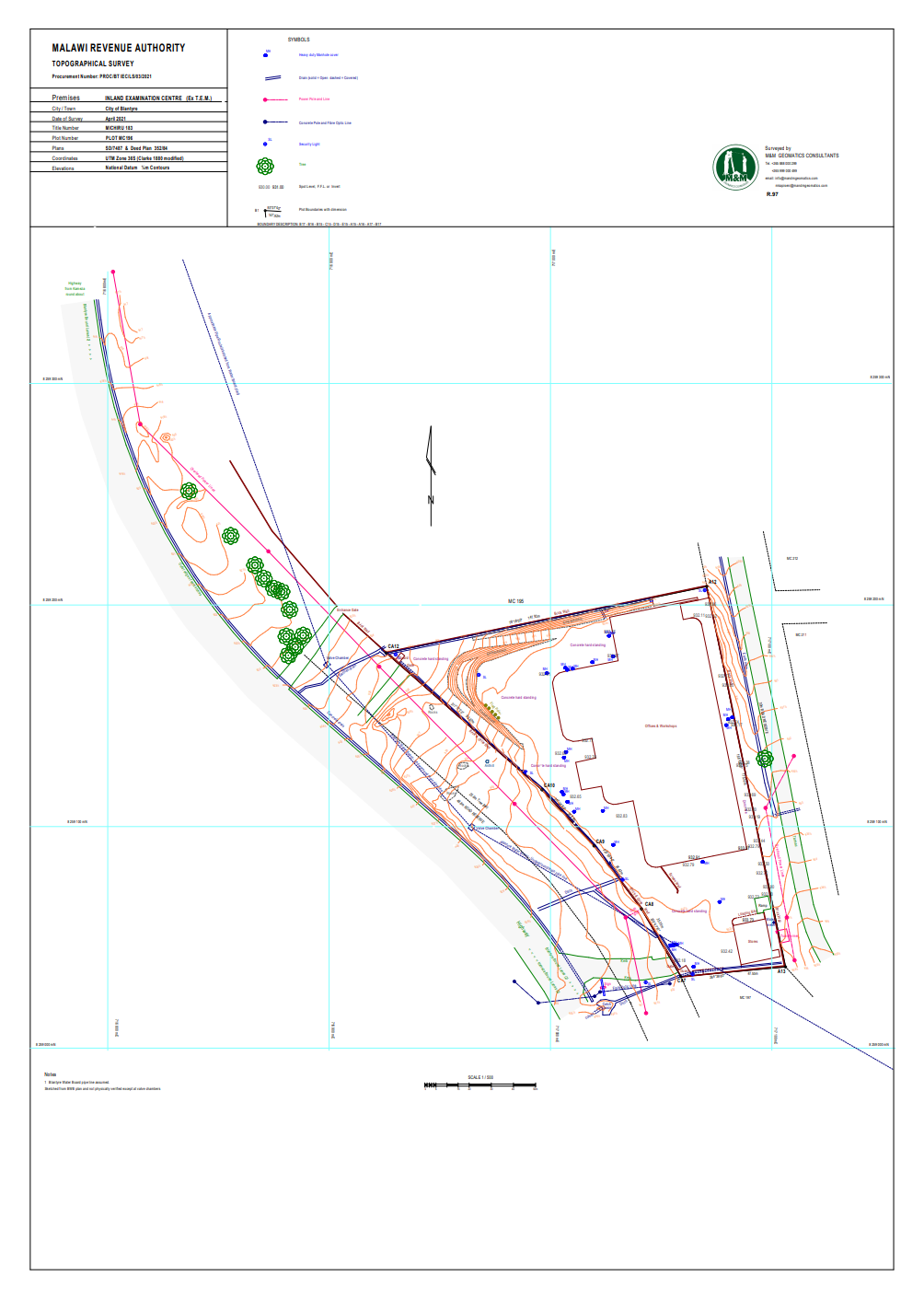 ANNEX 2 - ENVIRONMENTAL, SOCIAL, HEALTH AND SAFETY (ESHS) ENHANCEMENTSThe refurbishment of Blantyre IEC is an important project that has numerous benefits including facilitation of trade, reduction in travel times, boosting of local and national economies, local employment and improvement of public services.  However, the Environmental and Social Impact Assessment (ESIA) prepared for the project has shown that there are environmental, social, health and safety issues with varying magnitudes that must be properly managed.In particular, the IEC  will involve several types of civil works including upgrade customs related offices targeting to developing them into IECprovide enough parking space for trucks .address the security of the traffic of people operating at IECentry and exist points that will separate the movement of people and traffic;support provision of equipment for customs related clearances; provisions for hazardous waste management and a Temporal Waste Transfer Area;storm water drainage system that takes into consideration the impact of runoff on neighboring properties and.Structure for radiation protection and security of the scanners. The Contractor is likely to use heavy machines such as excavators, earth moving equipment, compactors and other lighter equipment, working with utilities, potentially working at heights. Campsites will be necessary to accommodate staff and facilitate the storage of materials and equipment.All these activities may cause significant environmental and social impacts that may be reversible depending on their magnitude. Prevention of such impacts is a priority but where it cannot be achieved, appropriate mitigation and pollution abatement measures will be put in place to minimise environmental damage.In addition, the pursuit of economic growth through employment creation and income generation should be accompanied by protection of the fundamental rights of workers. For any construction project, the workforce is a valuable asset, and a sound worker-management relationship is a key ingredient in the sustainability of a company. Failure to establish and foster a sound worker-management relationship can undermine worker commitment and retention and can jeopardize a project. Conversely, through a constructive worker-management relationship, and by treating the workers fairly and providing them with safe and healthy working conditions, clients may create tangible benefits, such as enhancement of the efficiency and productivity of their operations.Among the adverse impacts which may occur during the various stages of the project the following can be mentioned: Increased soil erosion due to excavation works as well as improper drainage of runoff from the project area to lower catchment areas, including during operation of the site. There may be pollution of air, soils, crops and water sources along the road profile resulting from exhaust and engine emissions from vehicles and equipment used during the construction, leaks and spills of vehicles at the border post.There may be increased solid and liquid waste, which may lead to pollution of air, land and water sources in the area.The construction works may also lead to increased cases of HIV and sexually transmitted diseases due to influx of workers who may be associated with irresponsible behaviours.The influx of workers with disposable incomes interacting with the local communities may lead to an increase in sexual exploitation and abuse.Child labour and abuse risksUnfair treatment, discrimination, sexual harassment of female workers and denial of equal opportunity. Loss of trees and general disturbance to ecosystemsThere may be accidents during the dismantling of the road construction camps and rehabilitation of borrow pits and quarries. Barriers should be put where heavy machinery will be under use to prevent people trespassing. The Contractor should also employ competent people to operate the machines used in order to maintain this to a minimum.Potential of asbestos to be removed from existing buildings and structures.During the dismantling works, there is likely to be noise to the households living around the camps. The Contractor should consider putting up the camps in less occupied areas.There will be air pollution from the equipment that will be used during the demolition works from dust. The exhaust fumes from vehicles and equipment used is also likely to pollute the soils, vegetation and water sources around the camp. The Contractor should consider watering the area before demolition work starts.Exhaust and engine emissions from vehicles used for transportation of materials and equipment may cause air pollution, which can have an impact on public health, crops and vegetation along the road, soils and water sources.Increased traffic along this route may lead to accidents along the road network. The designs should make provision for bumps in the appropriate places.The road will be used by heavy goods vehicles, leading to a faster deterioration of the road. The Contractor must ensure regular and prompt maintenance of the road.Risk of flooding, and emergency preparednessThe ESIA study has therefore proposed several mitigation measures to control, reduce or reverse the perceived Environmental and social impacts. It has also proposed implementation and monitoring mechanisms of the environmental and social management plan. Finally, mitigation measures have been proposed to guide the Contractor on broader issues of environmental and social significance. Some of the recommendations contained in the ESIA and ESMP, which should be incorporated into the design and construction practices, include the following:Stormwater management and treatment on site, construction of culverts and drainage will be accounted for in the design. These features must be adequately and properly designed for robustness and regularly maintained to prevent runoff from ponding in inappropriate locations. Also mitigation of soil erosion where culverts discharge to adjacent land.Dust emissions can be reduced during construction by occasional spraying with water along the deviation routes or earth along the road section. In the case of deviations, slowing the speed of traffic by using bumps and/or clearly marked road signs may contribute to reducing dust levels. Haulage routes will need to be identified and maintained by watering to minimize the impact of dust.Vehicles to be used during construction must be regularly maintained. Proper disposal of oil drained from Contractor’s trucks and lorries and used oil filters should be done sensibly with the supervision team approving method of disposal.Maintenance of vehicles will be carried out at appropriate workshops with appropriate facilities.The area to be excavated should be cordoned off to avoid accidents both to human and animals. Gravel pits must be landscaped and reinstated or back-filled with overburden if the depth of the overburden is sufficient to allow for this.Blasting of rock outcrops along road alignment should be done during the day, and residents in the vicinity of the area being blasted should be suitably warned of blasting activities, including the time and date that the blasting is to take place.People should be informed of intended roadwork activities, including likely dates for commencement and completion of works. Warning signs should also be introduced on  approach to and from the site, and ancillary sites e.g. borrow pit.Alternative water sources for the project must be developed such as surface water to avoid stressing the already scarce commodity. The water quality supplied to the construction camps must meet the regulations on drinking water.Waste management at both construction sites and campsite areas, including waste separation for recycling, reuse, and disposal to authorised waste disposal facilities.The Contractor should fully rehabilitate campsites, quarries and borrow pits and road sides after project completion.  Land that has been used for temporary works of the project should be rehabilitated to the rightful owners immediately after completion of the works.Assessment and Management of Environmental and Social Risks and ImpactsThe ESIA and ESMP will be prepared to be used as a reference manual by the Contractor and other key stakeholders involved in the planning, implementation, management and operation of the proposed project.  The Contractor shall review and, if required, update the document with reference to all the project stages and submit them for the Employer’s Representative’s review.   The review shall be carried out by means of desk top review of existing policies, strategies, guidelines of the government and the donors, inspection surveys and public consultations, where required. Furthermore, the revision shall account for project site reserve, borrow pits, quarry sites, detours, stockpiling places, spoil areas and any other places which demands resettlement based on the detailed design undertaken by the Contractor. The Contractor’s methodology and reporting for updating the ESIA shall be in line with the Employer and the World Bank procedures and requirement.The Contractor shall identify any critical or sensitive sections of the Contract’s road and will ensure that the interests of the local community are not adversely affected by the Contractor’s activities. Where the Contractor becomes aware of any issues impacting upon his ability to complete the contract works, he shall communicate these concerns to the Employer’s Representative as soon as possible. The Contractor shall be proactive in reporting to the Employer’s Representative any other safety, social or environmental concerns relating to the management of the contract that are observed or he is made aware of as part of his day to day activities.The Contractor shall implement the environmental and social commitments of the Project in accordance with the relevant environmental and social regulations as well as the requirements of the standards and publications listed below.International Labour Organisation Convention C155 of 1981, “Occupation Safety and Health Convention”.International Labour Organisation Convention C167 of 1988, “Safety and Health in Construction.World Bank Environmental and Social Safeguard PoliciesEnvironmental Assessment (OP /BP/ 4.01)Physical Cultural Resources (OP 4.11) WBG Environmental, Health and Safety GuidelinesWB Good Practice Note on Road Safety, 2019National Environmental and Social Safeguard PoliciesThe National Environmental Policy, 2004National Land Policy, 2002National Forestry Policy, 1997National Water Policy, 2005Decentralization Policy, 1998Environment Management Act, 2017Land Act, 2016Land Acquisition act, 2016Customary Land Act, 2016 Malawi Forestry Act, 1997National Local Government Act, 1998Water Resources Act, 2013 Occupational Health and Welfare Act, 1997Public Roads Act (Cap. 69:02)The Contractor shall prepare and implement Site Environmental and Social Management and Monitoring Plan, which shall be incorporated in the Quality Management Plan that identifies methodologies for implementation of environmental health and safety mitigation measures, key personnel roles and responsibilities, identifies procedures for environmental and social compliance, establishes methods for identifying and correcting non-compliance and establishes procedures for emergency response.The contactor shall establish an environmental health and safety unit under its organizational structure for the environmental and safety management during the construction works.  The unit shall undertake environmental and social monitoring based on the site environmental and social management plan (ESMP) and will report to the Employer’s Representative’s regularly. Labor and Working ConditionsThe Employer will only guarantee the issuing of work permits for Contractor staff with technical skills generally unavailable in the country. Prior to mobilization, or for new staff, the Contractor shall supply the Engineer a list of all staff proposed for the project who have resided outside the country for more than 12 months over the last 5 years with an accompanied background check acceptable to the Engineer. This background check shall cover: (i) all countries for which the staff have citizenship; and, (ii) include verbal referee checks with employers over the last 2 years. This background check should identify any criminal, arrest, incarceration and/or sex offenses. The Engineer reserves the right to reject any proposed staff on the basis of this background check. All costs associated with the Engineer rejecting staff due to the background check shall remain with the Contractor.The Contractor shall comply with all the relevant labor Laws applicable to the Contractor’s Personnel, including Laws relating to their employment, health, safety, welfare, immigration and emigration, and shall allow them all their legal rights.The Contractor shall require his employees to obey all applicable Laws, including those concerning safety at work.Social, Health and SafetyFunding for: (i) Occupational Health and Safety (OHS) training and activities; and, (ii) HIV/AIDS, Gender Based Violence (GBV)/SEA/SH, and Child Protection (CP) Information, Education and Consultation Communication (IEC) campaigns are provided in the bill-of-quantity as separate provisional sums. The Contractor’s costs shall be financed from this on proof of record (e.g. time sheets, material invoices etc.) for the following:Recruitment of provider for delivery of HIV/AIDS and Covid 19 education training.Recruitment of provider for delivery of GBV /SEA/SH and CP trainingExpenses related to delivering HIV/AIDSExpenses related to delivering GBV./SEA/SH and CP trainingSafety signage, safety literature, HIV/AIDS literature, condoms, voluntary counselling and testing, GBV and CP literature, etc.Drug and alcohol testing of staff to enforce a zero alcohol tolerance policySexually Transmitted Infections (STI) and Sexually Transmitted Disease (STD) including HIV/AIDS screening,Labor costs for attending: (i) dedicated safety training such as working at heights, confined space training, first aid training etc.; (ii) HIV/AIDS training, GBV/SEA/SH/ and CP education training. The contractor shall make their employees available for initial training of 1.5 days, and a total of at least 0.5 days per month for other such formal trainings.For the purposes of the project, in addition to the national OHS standards the employer is adopting a code of practice for occupational health and safety based on good international industry practice. To be qualified for bidding contractors will be required to have in place an occupational health and safety management system which is compliant with, or equivalent to, OHSAS 18000 (http://certificationeurope.com/ohsas-18000-health-safety-managment-standards/) and is acceptable to the client. The contractor shall specify which occupational health and safety standards are to be applicable to the project and provide evidence of application of such standards on a project of similar size and complexity during the past 5 years. The standards to be adopted may include those of Australia, Canada, New Zealand, the EU and the US, which are referred to in the World Bank Group EHS Guidelines.The contractor shall comply with the OHS requirements embodied in the PESMP.Civil works shall not be permitted to commence until the Engineer has approved the OHS Plan prepared by the Contractor for the project, the Safety Officer is mobilized and on site, and all employees have undergone site specific induction training.The Contractor shall at all times take all reasonable precautions to maintain the health and safety of the Contractor’s Personnel and affected stakeholders. In collaboration with local health authorities, the Contractor shall ensure that first aid facilities and locations of appropriate sick bays are available at all times at the Site, including appropriate vehicles that are available to be used immediately to transport Contractor’s and Employer’s Personnel to medical facilities in the event of an emergency. The Contractor shall ensure that suitable arrangements are made for all necessary welfare facilities and hygiene procedures are in place for the prevention of the spreading of diseases. The Contractor shall appoint a certified Safety Officer at the Site, with qualifications acceptable to the Engineer. The Safety Officer shall be responsible for supporting implementation of the OHS Plan through technical advice, guidance, mentoring, and training under the guidance of the Contractor’s Project Manager. This person shall have the authority to issue instructions and take protective measures to prevent accidents whilst promoting a safety culture across the project. Throughout the execution of the Works, the Contractor shall provide whatever is required by this person to exercise this responsibility and authority.The Contractor shall post in clearly accessible places information on how to transport injured Contractor’s and Employer’s Personnel to medical facilities, including the precise location and contact details of such medical facilities, name and contract details of the site designated Safety Officer.The Contractor shall ensure that all workers on the site have appropriate PPE of an appropriate standard including: (i) impact resistant safety eyewear; (ii) safety footware with steel toe, sole and heel; (iii) high visibility clothing; (iv) long sleeves and long pants suitable for operating environment; (v) safety helmet with provision of sun protection as necessary; (vi) gloves (carried and worn when manual handling); (vii) hearing protection when working in close proximity to noisy equipment and in all underground environments. For site visitors, the above equipment will be supplied as appropriate based on assessed risks and depending on number of visitors and where they will be on site. See http://tinyurl.com/nzta-ppe-requirements for additional information.The Contractor shall verbally notify the Engineer immediately of any incident where serious harm has occurred, with written details being forwarded within 24 hours of the incident occurring. Within 5 working days of the end of the calendar month the Contractor will be required to report to the Engineer on their performance with the following OHS indicators:Number of serious near miss incidents, where serious harm to employees or others may have resulted. Number of fatal injuries (resulting is loss of life of someone associated with the project or the public)Number of notifiable injuries (an incident which requires notification of a statutory authority under health and safety legislation or the contractor’s health and safety management system)Number of lost time injuries (an injury or illness certified by a medical practitioner that results in absence of work for at least one scheduled day or shift, following the day or shift when the accident occurred)Number of medical treatment injuries (the management and care of a patient to effect medical treatment or combat disease and disorder excluding: (i) visits solely for the purposes of observation or counseling; (ii) diagnostic procedures (e.g. x-rays, blood tests); or, (iii) first aid treatments as described below)Number of first aid injuries (minor treatments administered by a nurse or a trained first aid attendant)Number of restricted work cases. (those people who have returned to work, but are undertaking “light duties”)Number of recordable strikes of services (contact with an above ground or below ground service resulting in damage or potential damage to the service)Rate of recordable strikes of services per services crossed.Lost Time Injury Frequency Rate (the number of allowed lost time injury and illness claims per million man-hours worked)Total Recorded Frequency Rate (the number of recordable injuries [recordable/lost time/fatal] per million man-hours worked)The monthly reports shall also include:Number of drug and alcohol testsProportion of positive drug and alcohol testsNumber of site health and safety audits conducted by contractorNumber of safety briefingsNumber of near missesNumber of traffic management inspections (including vehicle roadworthy and operation inspections and audits)Number of sub-contractor reviewsNumber of stop work actionsNumber of hazard cards reportedNumber of positive reinforcementsFor each fatality, injury or near miss incident, the Contractor shall provide a corrective action report within the monthly report detailing steps taken to ensure risks of a repeat incident are minimized.HIV-AIDS Prevention.While mobilized for work, the Contractor shall conduct an HIV-AIDS IEC campaign via an in-country service provider approved by the Engineer, and shall undertake such other measures as are specified in this Contract to reduce the risk of the transfer of the HIV virus between and among the Contractor’s Personnel and the local community, to promote early diagnosis and to assist affected individuals. The Contractor shall not discriminate against people found to have HIV-AIDS as part of the campaign.The Engineer shall provide to the Contractor a list of approved service providers which shall include recognized NGOs and/or recognized local health departments. From the provided list, the Contractor shall enter into agreement with one service provider to undertake the HIV-AIDS IEC campaign. The cost of the campaign shall be funded by the Contractor from the provisional sum provided in the bill-of-quantity. The contractor shall make staff available for a total of at least 0.5 days per month for formal trainings including HIV/AIDS.Prior to contractor mobilization, the approved service provider shall prepare an action plan for the IEC campaign based on the ‘Road to Good Health Toolkit’ (www.theroadtogoodhealth.org) which shall be submitted to the Engineer for approval.The action plan will clearly indicate (i) the types and frequency of education activities to be done; (ii) the target groups (as a minimum to all the Contractor's employees, all Sub-Contractors and Consultants' employees, and all truck drivers and crew making deliveries to Site for construction activities as well as immediate local communities); (iii) whether condoms shall be provided; and (iv) whether STI and STD including HIV/AIDS screening, diagnosis, counseling and referral to a dedicated national STI and HIV/AIDS program, (unless otherwise agreed) of all Site staff and labor shall be provided.The IEC campaign shall adopt the ‘Road to Good Health’ Toolkit methodology (www.theroadtogoodhealth.org) and use readily available information for the Project. No specific new information shall be produced unless instructed by the Engineer.The IEC campaign shall be conducted while the Contractor is mobilized in accordance with the approved approach. It shall be addressed to all target groups identified concerning the risks, dangers and impact, and appropriate avoidance behavior with respect to, of STD and STI in general and HIV/AIDS in particular.Gender-Based Violence and Child ProtectionThe Resident Team Leader shall provide to the Contractor a list of approved service providers which shall include recognized NGOs and others for conducting training on GBV/SEA/SH and CP. From the provided list, the Contractor shall enter into agreement with one service provider to be responsible for GBV/SEA/SH prevention and response programming. The cost of the GBV/SEAS/SH prevention and response programming shall be funded by the Contractor from the provisional sum provided in the bill-of-quantity. The contractor shall make staff available for a total of at least 0.5 days per month for formal trainings including GBV/SEA/SH and CP.Prior to contractor mobilization, the approved service provider shall prepare an action plan for GBV/SEA/SH and CP IEC campaign which shall be submitted to the Engineer for approval.Element of Design Codes Buildings - StructuralBritish Standard 8110 – Structural Concrete British Standard 5950 – Structural SteelBritish Standard 5368 – Structural TimberBritish 8004 - FoundationsBridges and CulvertsBritish Standard 5400SATCC- Draft Code of Practice for the Design of Road Bridges and Culverts (September 1998 (Reprinted July 2001)The South African National Roads Agency Limited, Drainage Manual, 5th EditionStandard Specifications for Roads & Bridge Works (Metric Edition) Ministry of Works and Supplies 1978 WRB No TP12 Malawi, Guideline for Peak Flood Estimate for Design of Culverts and BridgesPavementSATCC- Draft Code of Practice for the Design of Road Pavement (September 1998 (Reprinted July 2001)South African Pavement Engineering Manual, Chapter 10, Pavement DesignsThe Overseas Road Note 31, A Guide to the Structural design of bitumen- Surfaced roads in tropical and sub- tropical countriesGeometryAddendum to SATCC Code of Practice for the Geometric Design of Trunk Roads (Roads Authority, 2014)SATCC- Draft Code of Practice for the Geometric Design of Trunk Roads (September 1998 (Reprinted July 2001)The Overseas Road Note 6, A Guide to Geometric Design Traffic CountsThe Overseas Road Note 40, A Guide to Axle load surveys and traffic counts for determining traffic loading on pavementsRoad Safety Road Safety Engineering Manual (February 2014)ItemDescriptionMan Month1Architect/Team Leader42Structural Engineer13Electrical Engineer14ICT Specialist15Highway Engineer 26Pavement Design Engineer17Contract Document Specialist18Road Safety Specialist19Environmental Expert210Occupational Health and Safety specialist111Social Expert112Engineering Surveyor1Total Man-months17ItemKey Personnel Person Month1Resident Team Leader 72Clerk of Works63Social Expert 64Environmental Expert 65Occupational Health and Safety Expert66Architect67Structural/Materials  Engineer 48Quantity Surveyor 49Engineering Surveyor310Material Technician611Inspector of Works6TOTAL A60